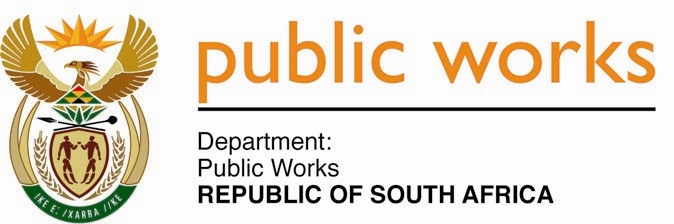 MINISTRY PUBLIC WORKSREPUBLIC OF SOUTH AFRICA Department of Public Works l Central Government Offices l 256 Madiba Street l Pretoria l Contact: +27 (0)12 406 2034 l +27 (0)12 406 1224Private Bag X9155 l CAPE TOWN, 8001 l RSA 4th Floor Parliament Building l 120 Plain Street l CAPE TOWN l Tel: +27 21 468 6900 Fax: +27 21 462 4592www.publicworks.gov.zaNATIONAL ASSEMBLYWRITTEN REPLYQUESTION NUMBER:						1943[NO.NW2459E]INTERNAL QUESTION PAPER NO.:				32DATE OF PUBLICATION:						21AUGUST2020DATE OF REPLY:						30 OCTOBER 20201943.	Ms S J Graham (DA) asked the Minister of Public Works and Infrastructure :What are the details of the Sneeuwitjie Creche in Nieu-Bethesda that is part of the Non-State Sector Extended Public Works Programmes (EPWP) run by the Independent Development Trust and her department in terms of the normal non-sector EPWP programme, Youth EPWP Covid-19 programme, and Non-State Sector EPWP School Cleaning programme, on what date did the non-profit organisation commence with the programme, what total number of beneficiaries are on the programme, what are the rates paid to the beneficiaries, what number of days do the beneficiaries work each month and have the beneficiaries been issued with Protective Personal Equipment in each programme?								NW2459E_______________________________________________________________________________REPLY:The Minister of Public Works and Infrastructure: I was informed by the Department of Public Works and Infrastructure (DPWI) as follows:(a)	(i)	The NPO was appointed in October 2019 to implement the EPWP NSS NPO 	Programme for a period of two financial years ending 31 March 2021. The 	budget allocation for 2019/2020 financial year was R2 463 840.22	(ii)	As at 14 August 2020, a total of 126 work opportunities were created, of which	116 (93%) are youth as shown in the table below.Table 1: Breakdown of overall work opportunities created(iii)	The Non-State Sector did not participate in the EPWP School Cleaning programme. The latter is implemented by provincial departments responsible for education function.Hence the NPO did not participate in the aforementioned programme. (b)	The Non-Profit Organisations (NPOs) Programme was first introduced as part of the Expanded Public Works Programme (EPWP) in the 2009/10 financial year, and has since then been implementedby the Independent Development Trust. In 2020/21 financial year, 189 of the 339NPOs started implementing the EPWP COVID-19 project in support of the Department of Health Public Health Hygiene Strategy with effect from 01 June 2020.The implementationis currently under way through district municipalities and primary health care facilities in provinces.(c)	To date, 19 794 participants (i.e. 1 June – 31 July 2020) have been deployed to work at various sites, primarily within communities to demonstrate on how to wash hands, construct tippy taps, cleaning of public places such as taxi ranks and others. (d)	Guided by the EPWP Ministerial Determination, participants are paid a daily wage rate of R101.00 per person day of work. (e)	Participants work 7 days in a fortnight, that is, they work 4 days in week 1 and 3 days in the following week. Therefore all participants should work 14 days a month.  However, the work schedule may be amended, as required.(f)	Personal Protective Equipment’s (PPEs) have been made available for all participants. It was recently discovered that some participants were not fully complying with the regulations linked to PPEs. This was raised with the Implementing Agent to be corrected immediately. Dr. Beyers Naude 103 (including Gender-Based Violence)Blue Crane Route9Sundays River Valley14